                     ZÁPIS Z MYSLIVECKÉ RADY OMS PROSTĚJOV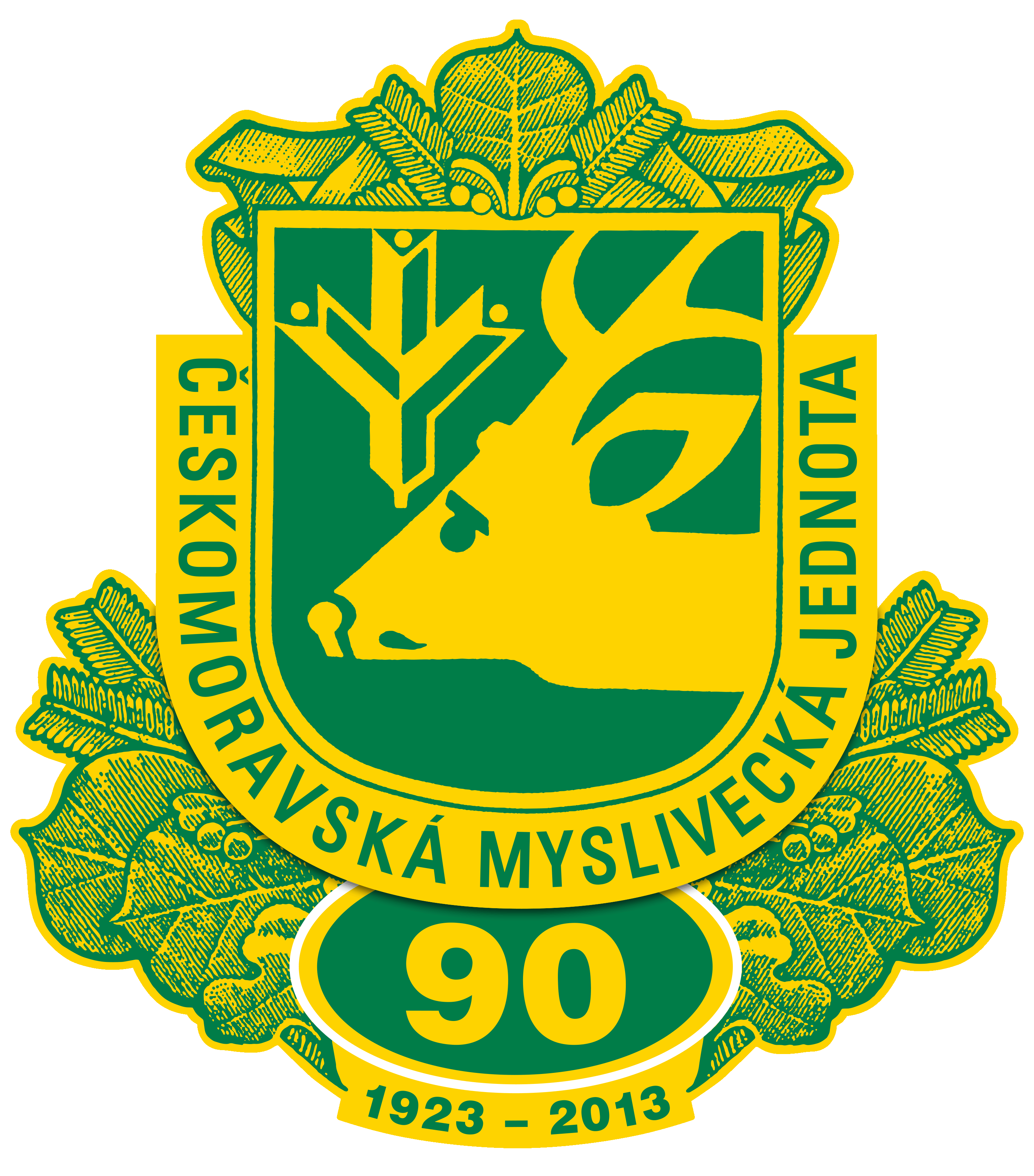 	    konané dne 19. 6. 2019    OMS Prostějov    16:00 hodin	Myslivecké rady se zúčastnili – Jan Toman, Mgr. Eva Fajtová, Ing. Břetislav Doleček,   Jaroslav Mráček, JUDr. Martin Vrtal, Ing. Jaroslav Kozárek, omluvena Jitka Procházková, Dis., Ph.D, Ing. Luděk Coufal, Ing. Martin Ernst – viz prezenční listina + jednání se účastnil host jednatel OMS Jiří Procházka. Dle pozvánky ze dne 10. 6. 2019 zaslané předsedou OMS Janem Tomanem jsou na programu tyto body:ZahájeníInformace z jednání  “Sboru zástupců“.RůznéZávěrZahájeníZahájení provedl předseda OMS, přivítal všechny přítomné. Seznámil přítomné s orgány MR.Předsedající: Jan TOMAN – předseda OMS.Zapisovatel: Mgr. Eva Fajtová – místopředseda OMSOsoba odpovědná za kontrolu a zpracování USNESENÍ Z MR: Mgr. Eva Fajtová – místopředseda OMSOvěřovatel zápisu: Jiří Procházka - jednatel OMSVšichni navržení členové byli schváleniInformace z jednání  “Sboru zástupců“.Předseda OMS Jan Toman seznámil přítomné s problematikou projednávanou na jednání „Sboru zástupců“, které se konalo dne 8. 6. 2019 v Benešově. Předseda ČMMJ Jiří Janota na jednání zmínil důležitost nevkládat veškeré důležité informace z jednání okresních mysliveckých spolků na webové stránky určené pro veřejnost. Zdůraznil, abychom na web dávali pouze ty nejnutnější zprávy, žádné podrobnosti či informace o financích. Kdo bude tyto informace potřebovat, nechť se obrátí přímo na p. jednatele. Předseda ČMMJ prosazoval délku pracovní doby na OMS tři pracovní dny v týdnu, plénum nakonec odhlasovalo pouze dva pracovní dny.Pro adepty kurzu myslivosti bylo doporučeno zaplatit předplatné časopisu Myslivost na jeden rok.ČMMJ Praha vyslala do odchovny bažantů v Doloplazích paní odhadkyni. Zatím nejsou žádné informace.Jednatel OMS Jiří Procházka zmiňuje, že pokud by na webových stránkách OMS Prostějov byl zrušen odkaz na zápisy a usnesení, lidé nebudou znát vůbec žádné informace a tudíž se budou chodit na OMS vyptávat. Jednatel Jiří Procházka rovněž zmínil, že délka pracovní doby 2 dny je pouze doporučená. Tyto dny absolutně nestačí. Je důležité být na OMS pro lidi. OMS Prostějov vždy fungoval nepřetržitě každý pracovní den a jakmile dojde ke zkracování pracovního týdne, nepřinese to nic dobrého a vše skončí.Příprava sněmu OMSJednatel Jiří Procházka oznamuje, že pozvánky ke konání sněmu jsou momentálně rozeslány, je připraven jednací řád, zápis, vyznamenání, zpráva mandátové komise, kontrola usnesení z loňského sněmu. Předsedové jednotlivých komisí připraví stručné zprávy o činnosti komisí. Na okresní sněm, který se bude konat 26.6.2019 budou písemně pozváni zástupci Lesů města Prostějova, VLS Plumlov a Životního prostředí. Příprava a chystání sněmu proběhne 
24. 6. 2019 v odpoledních hodinách.RůznéPředseda KPK Jaroslav Mráček informoval o úklidové brigádě na střelnici OMS a o připravovaných akcích pro žáky ZŠ Valenty, případně i ZŠ Čechovice.Předseda ODR Jaroslav Kozárek oznámil, že při kontrole účetnictví nebyly shledány žádné nedostatky.Je potřeba zajistit nového pracovníka do odchovny v Doloplazích. Usnesení: 	Mgr. Eva Fajtová čte text usnesení z tohoto jednání. Usnesení odhlasováno všemi hlasy přítomných členů, bude samostatnou přílohou zápisu.Zápis provedla: Mgr. Eva FajtováOvěřovatel zápisu: Jiří Procházka, jednatel OMSPředseda OMR: Jan Toman